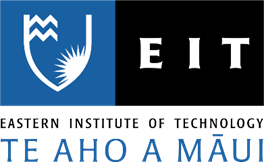  – Form Below is a table to help you decide which category of credit recognition applies. The student applicant and the Programme Coordinator should discuss this before the form is submitted for consideration.Type of credit DefinitionAuthenticated evidence requiredNotes (Use Guideline AG118-1 for detailed guidance)Credit transfer (CT)Recognition of credit already gained for the same course at EIT or elsewhereAcademic transcript showing course completionThe course should usually have been completed within the past five years. The PC may make an exception to this with approval from the PCC based on appropriate evidence and rationale.Cross credit (CC) Recognition of credit already gained for a course with similar learning outcomes completed at EIT or elsewhereAcademic transcript showing course completionCourse descriptor showing aims/content and learning outcomesThe course should usually have been completed within the past five years. The PC may make an exception to this with approval from the PCC based on appropriate evidence and rationale.Recognition of prior learning (RPL)Recognition of other types of learning besides formal study, although a component of prior formal study may form part of the evidenceExamples:employer attestation assessor notescurriculum vitaecourse awardsacademic transcript showing course completioncourse descriptor showing aims/content and learning outcomesTypes of prior learning that may be recognised include work experience, other life experience, professional development courses and informal study. Components of formal study toward a qualification can form part of an RPL application, but an application that consists solely of learning gained from formal study is treated as a cross credit or credit transfer.An interview may be required.You will be required to pay a fee for the assessment of your RPL application. Level placement /Advanced entry“Bulk” credit recognition, based on the relevant graduate profile, allowing direct entry into a 2nd or 3rd year of studyAs above for cross credit and/or RPLAs above for cross credit and/or RPL. Note: This is not available in every programme – see Programme Regulations. Specified creditAwarded where there is a substantial match between previous learning and the course for which academic credit is soughtAwarded where there is a substantial match between previous learning and the course for which academic credit is soughtAwarded where there is a substantial match between previous learning and the course for which academic credit is soughtUnspecified creditAwarded where the learning is broadly relevant to the graduate profile and can be determined to be equivalent to the relevant NZQF levelAwarded where the learning is broadly relevant to the graduate profile and can be determined to be equivalent to the relevant NZQF levelAwarded where the learning is broadly relevant to the graduate profile and can be determined to be equivalent to the relevant NZQF levelSECTION A: PERSONAL INFORMATIONSECTION A: PERSONAL INFORMATIONSECTION A: PERSONAL INFORMATIONName:Name:Phone number:Student NSN number:EIT Student ID number:Email:Postal address:Postal address:Postal address:Programme enrolled in:Programme enrolled in:Lecturer/Tutor name:SECTION B: TYPE OF CREDIT RECOGNITION(Tick all those that apply.)SECTION B: TYPE OF CREDIT RECOGNITION(Tick all those that apply.)List evidence attachedCredit transfer [Complete Section C below.]Academic TranscriptCross credit [Complete Section D below.]Recognition of prior learning [Complete Section E below.]Level placement / Advanced Entry [Complete Sections D and/or E below and append relevant level placement form.]SECTION C: CREDIT TRANSFER SECTION C: CREDIT TRANSFER SECTION C: CREDIT TRANSFER Course code and titleDate course completedValidated (Assessor to complete)Student signature:Date:Date:Assessor notes: (If evidence is older than five years, please show how this evidence is still relevant)Assessor notes: (If evidence is older than five years, please show how this evidence is still relevant)Assessor notes: (If evidence is older than five years, please show how this evidence is still relevant)Assessor Name ______________________________________ Assessor Signature:___________________________Date:Date:SECTION D1: CROSS CREDIT (Student to complete)SECTION D1: CROSS CREDIT (Student to complete)SECTION D1: CROSS CREDIT (Student to complete)SECTION D1: CROSS CREDIT (Student to complete)SECTION D1: CROSS CREDIT (Student to complete)SECTION D1: CROSS CREDIT (Student to complete)SECTION D1: CROSS CREDIT (Student to complete)SECTION D1: CROSS CREDIT (Student to complete)SECTION D1: CROSS CREDIT (Student to complete)SECTION D1: CROSS CREDIT (Student to complete)I wish to cross credit from the course/s below.I wish to cross credit from the course/s below.I wish to cross credit from the course/s below.I wish to cross credit from the course/s below.I wish to cross credit from the course/s below.I wish to cross credit from the course/s below.I wish to cross credit from the course/s below.I wish to cross credit to the course/s below.I wish to cross credit to the course/s below.I wish to cross credit to the course/s below.Course Code and TitleCourse Code and TitleLevelInstituteCreditsYear CompletedYear CompletedCourse Code and TitleLevelCreditsStudent signature:Student signature:Student signature:Student signature:Student signature:Student signature:Student signature:Date:Date:Date:SECTION D2: CROSS CREDIT (Assessor to complete)SECTION D2: CROSS CREDIT (Assessor to complete)SECTION D2: CROSS CREDIT (Assessor to complete)SECTION D2: CROSS CREDIT (Assessor to complete)SECTION D2: CROSS CREDIT (Assessor to complete)SECTION D2: CROSS CREDIT (Assessor to complete)SECTION D2: CROSS CREDIT (Assessor to complete)SECTION D2: CROSS CREDIT (Assessor to complete)SECTION D2: CROSS CREDIT (Assessor to complete)SECTION D2: CROSS CREDIT (Assessor to complete)SECTION D2: CROSS CREDIT (Assessor to complete)Please indicate your recommendation of credit to be awarded in the relevant spaces below.Please indicate your recommendation of credit to be awarded in the relevant spaces below.Please indicate your recommendation of credit to be awarded in the relevant spaces below.Please indicate your recommendation of credit to be awarded in the relevant spaces below.Please indicate your recommendation of credit to be awarded in the relevant spaces below.Please indicate your recommendation of credit to be awarded in the relevant spaces below.Please indicate your recommendation of credit to be awarded in the relevant spaces below.Please indicate your recommendation of credit to be awarded in the relevant spaces below.Please indicate your recommendation of credit to be awarded in the relevant spaces below.Please indicate your recommendation of credit to be awarded in the relevant spaces below.Please indicate your recommendation of credit to be awarded in the relevant spaces below.Number of unspecified creditsRationaleRationaleRationaleRationaleRationaleRationaleRationaleRationaleRationaleRationaleNumber of specified creditsCourses creditedCourses creditedCourses creditedRationaleRationaleRationaleRationaleRationaleRationaleRationaleAssessor Name _____________________________  Assessor Signature:___________________________Assessor Name _____________________________  Assessor Signature:___________________________Assessor Name _____________________________  Assessor Signature:___________________________Assessor Name _____________________________  Assessor Signature:___________________________Assessor Name _____________________________  Assessor Signature:___________________________Assessor Name _____________________________  Assessor Signature:___________________________Date:Date:Date:Date:Date:SECTION E1: RECOGNITION OF PRIOR LEARNING (Student to complete)(Note that further evidence may be required by the Assessor, in which case they will develop an RPL Action Plan in consultation with you. If you then fail to provide the evidence required by the Action Plan, the application will not be approved.)SECTION E1: RECOGNITION OF PRIOR LEARNING (Student to complete)(Note that further evidence may be required by the Assessor, in which case they will develop an RPL Action Plan in consultation with you. If you then fail to provide the evidence required by the Action Plan, the application will not be approved.)SECTION E1: RECOGNITION OF PRIOR LEARNING (Student to complete)(Note that further evidence may be required by the Assessor, in which case they will develop an RPL Action Plan in consultation with you. If you then fail to provide the evidence required by the Action Plan, the application will not be approved.)SECTION E1: RECOGNITION OF PRIOR LEARNING (Student to complete)(Note that further evidence may be required by the Assessor, in which case they will develop an RPL Action Plan in consultation with you. If you then fail to provide the evidence required by the Action Plan, the application will not be approved.)SECTION E1: RECOGNITION OF PRIOR LEARNING (Student to complete)(Note that further evidence may be required by the Assessor, in which case they will develop an RPL Action Plan in consultation with you. If you then fail to provide the evidence required by the Action Plan, the application will not be approved.)SECTION E1: RECOGNITION OF PRIOR LEARNING (Student to complete)(Note that further evidence may be required by the Assessor, in which case they will develop an RPL Action Plan in consultation with you. If you then fail to provide the evidence required by the Action Plan, the application will not be approved.)SECTION E1: RECOGNITION OF PRIOR LEARNING (Student to complete)(Note that further evidence may be required by the Assessor, in which case they will develop an RPL Action Plan in consultation with you. If you then fail to provide the evidence required by the Action Plan, the application will not be approved.)I wish to have prior learning considered for the course/s below.I wish to have prior learning considered for the course/s below.I wish to have prior learning considered for the course/s below.I wish to have prior learning considered for the course/s below.I wish to have prior learning considered for the course/s below.I wish to have prior learning considered for the course/s below.I wish to have prior learning considered for the course/s below.Course Code and TitleCourse Code and TitleLevelType of evidence provided to the AssessorType of evidence provided to the AssessorType of evidence provided to the AssessorType of evidence provided to the AssessorStudent signature:Student signature:Student signature:Date:Date:Date:Date:SECTION E2: RECOGNITION OF PRIOR LEARNING (Assessor to complete)SECTION E2: RECOGNITION OF PRIOR LEARNING (Assessor to complete)SECTION E2: RECOGNITION OF PRIOR LEARNING (Assessor to complete)SECTION E2: RECOGNITION OF PRIOR LEARNING (Assessor to complete)SECTION E2: RECOGNITION OF PRIOR LEARNING (Assessor to complete)SECTION E2: RECOGNITION OF PRIOR LEARNING (Assessor to complete)SECTION E2: RECOGNITION OF PRIOR LEARNING (Assessor to complete)Please indicate your recommendation of credit to be awarded in the relevant spaces below.Please indicate your recommendation of credit to be awarded in the relevant spaces below.Please indicate your recommendation of credit to be awarded in the relevant spaces below.Please indicate your recommendation of credit to be awarded in the relevant spaces below.Please indicate your recommendation of credit to be awarded in the relevant spaces below.Please indicate your recommendation of credit to be awarded in the relevant spaces below.Please indicate your recommendation of credit to be awarded in the relevant spaces below.Number of unspecified creditsRationaleRationaleRationaleRationaleRationaleRationaleNumber of specified creditsCourses creditedCourses creditedCourses creditedRationaleRationaleRationaleAdditional comments:Additional comments:Additional comments:Additional comments:Additional comments:Additional comments:Additional comments:Assessor Name __________________________________ Assessor Signature: __________________________________Assessor Name __________________________________ Assessor Signature: __________________________________Assessor Name __________________________________ Assessor Signature: __________________________________Assessor Name __________________________________ Assessor Signature: __________________________________Assessor Name __________________________________ Assessor Signature: __________________________________Assessor Name __________________________________ Assessor Signature: __________________________________Date:For Admin use only:For Admin use only:For Admin use only:For Admin use only:For Admin use only:For Admin use only:For Admin use only:Name of Assessment Validator:____________________________ Signature  ____________________________________Name of Assessment Validator:____________________________ Signature  ____________________________________Name of Assessment Validator:____________________________ Signature  ____________________________________Name of Assessment Validator:____________________________ Signature  ____________________________________Name of Assessment Validator:____________________________ Signature  ____________________________________Name of Assessment Validator:____________________________ Signature  ____________________________________Date:Additional comments of Assessment Validator:Additional comments of Assessment Validator:Additional comments of Assessment Validator:Additional comments of Assessment Validator:Additional comments of Assessment Validator:Additional comments of Assessment Validator:Additional comments of Assessment Validator:Signature of Programme Coordinator:Signature of Programme Coordinator:Signature of Programme Coordinator:Signature of Programme Coordinator:Signature of Programme Coordinator:Date:Date:Approved by PCC: (for RPL and Cross Credit, and for Credit Transfer older than five years)Approved by PCC: (for RPL and Cross Credit, and for Credit Transfer older than five years)Approved by PCC: (for RPL and Cross Credit, and for Credit Transfer older than five years)Approved by PCC: (for RPL and Cross Credit, and for Credit Transfer older than five years)Approved by PCC: (for RPL and Cross Credit, and for Credit Transfer older than five years)Date:Date:PCC Secretary: Student notified by letter, copy to PC and Prog. Sec., established CC Schedule updatedPCC Secretary: Student notified by letter, copy to PC and Prog. Sec., established CC Schedule updatedPCC Secretary: Student notified by letter, copy to PC and Prog. Sec., established CC Schedule updatedPCC Secretary: Student notified by letter, copy to PC and Prog. Sec., established CC Schedule updatedPCC Secretary: Student notified by letter, copy to PC and Prog. Sec., established CC Schedule updatedDate:Date:Programme Secretary: RPL documentation filed in student file; evidence portfolio returned to studentProgramme Secretary: RPL documentation filed in student file; evidence portfolio returned to studentProgramme Secretary: RPL documentation filed in student file; evidence portfolio returned to studentProgramme Secretary: RPL documentation filed in student file; evidence portfolio returned to studentProgramme Secretary: RPL documentation filed in student file; evidence portfolio returned to studentDate:Date:Programme Secretary: Student academic record updatedProgramme Secretary: Student academic record updatedProgramme Secretary: Student academic record updatedProgramme Secretary: Student academic record updatedProgramme Secretary: Student academic record updatedDate:Date:Programme Secretary: RPL application completedProgramme Secretary: RPL application completedProgramme Secretary: RPL application completedProgramme Secretary: RPL application completedProgramme Secretary: RPL application completedDate:Date:RPL application fee receivedRPL application fee receivedRPL application fee receivedRPL application fee receivedRPL application fee receivedDate:Date:Document information – Office use onlyDocument information – Office use onlyDocument NameDocument NumberExecutiveOwnerDeveloperReview FrequencyLast ReviewNext ReviewRelated ItemsClick here for Related Documents (available only on Staffnet)Version historyNew format May 2018New Document